Vadovaudamasi Lietuvos Respublikos vietos savivaldos įstatymo 15 straipsnio 4 punktu, Lietuvos Respublikos viešųjų įstaigų įstatymo 7 straipsnio 5 punkto 5 dalimi, atsižvelgdama į ,,Interreg URBACT IV“ programos kvietimą ir viešosios įstaigos ,,Žaliasis regionas“ 2023 m. birželio 16 d. raštą Nr. SD/34 ,,Dėl pritarimo tarptautiniam projektui“, Pagėgių savivaldybės taryba n u s p r e n d ž i a:Pritarti, kad viešoji įstaiga ,,Žaliasis regionas“ (toliau – Įstaiga) partnerio teisėmis kartu su Liepojos miesto savivaldybe (pagrindinė projekto pareiškėja), Dienvidkurzeme rajono savivaldybe (Latvija), Larisos miesto savivaldybe (Graikija), Pombal savivaldybe (Portugalija), Gdansko miesto savivaldybe (Lenkija), Cento savivaldybe (Italija), Viladecans savivaldybe (Ispanija), Nova Gorica savivaldybe (Slovėnija) dalyvautų projekte ,,Mobilumo mieste veiksmų planai“ (angl. ,,Plans for Urban Mobility Actions“) (toliau – Projektas).Prisidėti Pagėgių savivaldybės biudžeto lėšomis, 20 proc. prie Projekto bendro finansavimo Įstaigai tenkančios Projekto vertės dalies (preliminari Įstaigai tenkanti Projekto vertės dalis – 81250,00 Eur), proporcingai Pagėgių savivaldybės turimų balsų skaičiui Įstaigos visuotiniame dalininkų susirinkime.3. Sprendimą paskelbti Pagėgių savivaldybės interneto svetainėje  www.pagegiai.lt.Šis sprendimas gali būti skundžiamas Lietuvos Respublikos administracinių ginčų komisijos Klaipėdos apygardos skyriui (H. Manto g. 37, 92236 Klaipėda) Lietuvos Respublikos ikiteisminio administracinių ginčų nagrinėjimo tvarkos įstatymo nustatyta tvarka arba Regionų apygardos administracinio teismo Klaipėdos rūmams (Galinio Pylimo g. 9, 91230 Klaipėda) Lietuvos Respublikos administracinių bylų teisenos įstatymo nustatyta tvarka per 1 (vieną) mėnesį nuo sprendimo paskelbimo ar įteikimo suinteresuotam asmeniui dienos.SUDERINTA: Meras                                                                                                                 Vaidas BendaravičiusAdministracijos direktorė		                                                           Dalija Irena EinikienėStrateginio planavimo ir investicijų skyriaus vedėjas		                Bronislovas BudvytisDokumentų valdymo ir teisės skyriausvyresnioji specialistė		                                                            Ingrida ZavistauskaitėFinansų skyriaus vyriausioji specialistė 	    Marija KuzmarskienėDokumentų valdymo ir teisės skyriaus vyriausioji specialistė(kalbos ir archyvo tvarkytoja)                                                                            Laimutė MickevičienėParengė Strateginio planavimo ir investicijų skyriaus vyriausioji specialistė Ilona DrukteinienėPagėgių savivaldybės tarybosveiklos reglamento4 priedasSPRENDIMO PROJEKTO „DĖL PRITARIMO VIEŠAJAI ĮSTAIGAI ,,ŽALIASIS REGIONAS“ DALYVAUTI PROJEKTE ,,MOBILUMO MIESTE VEIKSMŲ PLANAI“ PARTNERIO TEISĖMIS IR LĖŠŲ SKYRIMO“AIŠKINAMASIS RAŠTAS2023-08-03Projekto rengimą paskatinusios priežastys, parengto projekto tikslai ir uždaviniai. Sprendimo projektas parengtas atsižvelgiant į ,,Interreg URBACT IV“ programos kvietimą ir viešosios įstaigos ,,Žaliasis regionas“ 2023-06-16 raštą Nr. SD/34 ,,Dėl pritarimo tarptautiniam projektui“.Šio sprendimo tikslas – pritarti viešosios įstaigos ,,Žaliasis regionas“ dalyvavimui projekte ,,Mobilumo mieste veiksmų planai“ (angl. ,,Plans for Urban Mobility Actions“) partnerio teisėmis.Viešoji įstaiga ,,Žaliasis regionas“, tai regioninė keturių savivaldybių – Pagėgių, Jurbarko, Šilalės ir Tauragės viešoji įstaiga, kurios pagrindinis tikslas – įgyvendinti Tauragė+ strategiją verslo plėtros skatinimo ir investicinio patrauklumo didinimo, turizmo plėtros sąlygų gerinimo ir viešojo transporto paslaugų organizavimo Tauragės regione.Bendra informacija apie Projektą:Projekto įgyvendinimo trukmė numatoma iki 2025-12-31. Pagrindinė projekto pareiškėja – Liepojos miesto savivaldybė. Projekto partneriai: Dienvidkurzeme rajono savivaldybė (Latvija), Larisos miesto savivaldybė (Graikija), Pombal savivaldybė (Portugalija), Gdansko miesto savivaldybė (Lenkija), Cento savivaldybė (Italija), Viladecans savivaldybė (Ispanija), Nova Gorica savivaldybė (Slovėnija)  ir viešoji įstaiga ,,Žaliasis regionas“.Projekto tikslas – parengti/išanalizuoti skirtingo dydžio ir situacijos miestų mobilumo planus, kurie padėtų iki 2030 m. sumažinti ŠESD (šilumos efektą sukeliančios dujos) emisiją bent 55 proc. Be to, šie planai taip pat prisidėtų prie skaitmeninio perėjimo ir lygių galimybių užtikrinimo.Projekto metu projekto partneriai mokysis vieni iš kitų ir dalinsis patirtimi miestų mobilumo srityje, su ekspertų pagalba sieks parengti savo miestams/regionams pritaikytas mobilumo strategijas bei parengs rekomendacijų paketą kitiems Europos miestams, planuojantiems siekti darnaus mobilumo tikslų.Projekto iniciatoriai (institucija, asmenys ar piliečių atstovai) ir rengėjai. Viešoji įstaiga ,,Žaliasis regionas“, Pagėgių savivaldybės administracija, rengėja – Strateginio planavimo ir investicijų skyriaus vyriausioji specialistė Ilona Drukteinienė.Kaip šiuo metu yra reguliuojami projekte aptarti teisiniai santykiai. Sprendimo projekte sprendžiamus klausimus reglamentuoja Lietuvos Respublikos vietos savivaldos įstatymo 15 straipsnio 4 punktas ir Lietuvos Respublikos viešųjų įstaigų įstatymo 7 straipsnio 5 punkto 5 dalis.Kokios siūlomos naujos teisinio reguliavimo nuostatos, kokių teigiamų rezultatų laukiama. Priėmus šį sprendimą, viešoji įstaiga ,,Žaliasis regionas“ projekto metu parengs Tauragės regiono darnaus mobilumo strategiją, kuri taps pagrindu tolimesnei viešojo transporto paslaugų plėtrai, detalizuos priemones ir veiksmus, susijusius su darnaus mobilumo principų įgyvendinimu regiono transporto infrastruktūroje, gyventojų skatinimu pereiti prie mažiau taršių transporto priemonių. Strategijos rengime bus kviečiami dalyvauti savivaldybių administracijų, autobusų parkų, vietos bendruomenių, verslo ir kitų suinteresuotų šalių atstovai.Projektas prisidės prie Pagėgių savivaldybės 2021–2031 m. strateginio plėtros plano I prioriteto – „Darni verslo, turizmo ir kaimo plėtra modernios infrastruktūros pagrindu“, 1.5. tikslo – „Infrastruktūros modernizavimas ir plėtra“, 1.5.1. uždavinio – „Gerinti susisiekimo infrastruktūrą, užtikrinant darnų judumą bei gyventojų mobilumą“.Galimos neigiamos priimto sprendimo projekto pasekmės ir kokių priemonių reikėtų imtis, kad tokių pasekmių būtų išvengta. Priėmus sprendimą neigiamų pasekmių nenumatoma.Kokius teisės aktus būtina priimti, kokius galiojančius teisės aktus būtina pakeisti ar pripažinti netekusiais galios priėmus sprendimo projektą. Kitų galiojančių aktų keisti ar naikinti nereikės.Sprendimo projektui įgyvendinti reikalingos lėšos, finansavimo šaltiniai. Paramos lėšų intensyvumas – 80 proc. Nuosavas įnašas – 20 proc., arba 16250 Eur. Įnašas pagal Pagėgių savivaldybės dalininkų turimą balsų skaičių (8) – 1300,00 Eur.Sprendimo projekto rengimo metu gauti specialistų vertinimai ir išvados. Negauta.Numatomo teisinio reguliavimo poveikio vertinimo rezultatai. Vertinimas nereikalingas.Sprendimo projekto antikorupcinis vertinimas. Vertinimas nereikalingas.Kiti, iniciatoriaus nuomone, reikalingi pagrindimai ir paaiškinimai. Bendras planuojamas viešosios įstaigos ,,Žaliasis regionas“ biudžetas projekte – 81250, 00 Eur. Pridedami dokumentai. Viešosios įstaigos ,,Žaliasis regionas“ 2023 m. birželio 16 d. raštas Nr. SD/34 ,,Dėl pritarimo tarptautiniam projektui“.Strateginio planavimo ir investicijų skyriaus vyriausioji specialistė 				              Ilona Drukteinienė 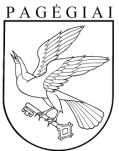 Pagėgių savivaldybės tarybasprendimASDĖL PRITARIMO VIEŠAJAI ĮSTAIGAI ,,ŽALIASIS REGIONAS“ DALYVAUTI PROJEKTE ,,MOBILUMO MIESTE VEIKSMŲ PLANAI“ PARTNERIO TEISĖMIS IR LĖŠŲ SKYRIMO2023 m. rugpjūčio 3 d. Nr. T1-148Pagėgiai